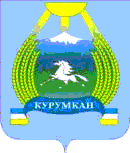 СОВЕТ ДЕПУТАТОВСЕЛЬСКОГО ПОСЕЛЕНИЯ «КУРУМКАН»671640, Республика Бурятия, с. Курумкан, ул. Балдакова, 13. Тел.: 8 (30149) 42-1-95, факс: 8 (30149) 41-4-63РЕШЕНИЕ № 10 – 1 от «13» ноября 2019 года«Об отмене решения № Ш-2 от 26.11.2013г «Об утверждении схемы водоснабжения и водоотведения муниципального образования сельское поселение «Курумкан» Курумканского района Республики Бурятия на 2013-2023гг» »В соответствии с пунктом 1 части 1 статьи 6 Федерального закона от 07.12.2011 № 416-ФЗ «О водоснабжении и водоотведении», Совет депутатов решил:Отменить решение № Ш-2 от 26.11.2013г «Об утверждении схемы водоснабжения и водоотведения муниципального образования сельское поселение «Курумкан» Курумканского района Республики Бурятия на 2013-2023гг» »Настоящее решение вступает в силу со дня его подписанияГлава МО СП «Курумкан»                                                       Ж.В.Гатапов   Исп. Бадмаева Б.Б. тел 8(30149)41410                          